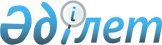 Облыстық мәслихаттың III сессиясының 2007 жылғы 12 желтоқсандағы N 31-IV "2008 жылға арналған облыстық бюджет туралы" шешіміне өзгерістер мен толықтырулар енгізу туралы
					
			Күшін жойған
			
			
		
					Атырау облыстық мәслихатының 2008 жылғы 30 қазандағы N 119-IV шешімі.
Атырау облыстық Әділет департаментінде 2008 жылғы 4 желтоқсанда N 2536 
тіркелді. Күші жойылды - Атырау облыстық Мәслихатының 2011 жылғы 3 қазандағы № 275/1711/-МШ хатымен.      Ескерту. Күші жойылды - Атырау облыстық Мәслихатының 2011.10.03 № 275/1711/-МШ хатымен.

      Қазақстан Республикасының 2004 жылғы 24 сәуірдегі N 548 Бюджет   кодексіне, Қазақстан Республикасының 2001 жылғы 23 қаңтардағы N 148   "Қазақстан Республикасындағы жергілікті мемлекеттік басқару туралы" Заңының 6-бабына сәйкес және облыстық әкімияттың 2008 жылғы облыс бюджетін нақтылау туралы ұсынысын қарай отырып, облыстық мәслихат кезектен тыс VІII сессиясында ШЕШІМ ЕТТІ:  

       1. Облыстық мәслихаттың 2007 жылғы 12 желтоқсандағы N 31-IV     "2008 жылға арналған облыстық бюджет туралы" шешіміне (Атырау облысының Әділет Департаментінде 2008 жылғы 17 қаңтардағы N 2509 санымен тіркелген, "Атырау" газетінің 2008 жылғы 9 ақпандағы 16 нөмірінде жарияланған), облыстық мәслихаттың 2008 жылғы 8 қаңтардағы N 55-IV шешіміне (Атырау облысының Әділет Департаментінде 2008 жылғы  12 ақпандағы N 2521 санымен тіркелген, "Атырау" газетінің 2008 жылғы 1 наурыздағы 25 нөмірінде жарияланған), облыстық мәслихаттың 2008 жылғы 11 сәуірдегі N 86-IV шешіміне (Атырау облысының Әділет Департаментінде 2008 жылғы 14 мамырдағы N 2530 санымен тіркелген, "Атырау" газетінің 2008 жылғы 3 маусымдағы 65 нөмірінде жарияланған), облыстық мәслихаттың 2008 жылғы 23 шілдедегі N 106-IV шешіміне (Атырау облысының Әділет Департаментінде 2008 жылғы 29 тамыздағы N 2533 санымен тіркелген, "Атырау" газетінің 2008 жылғы 18 қыркүйектегі 111 нөмірінде жарияланған) келесі өзгерістер мен толықтырулар енгізілсін:



      1) 1-тармақта: 

      "94118407" деген цифрлар "94525352" деген цифрлармен ауыстырылсын; 

      "51827252" деген цифрлар "51827257" деген цифрлармен ауыстырылсын; 

      "407205" деген цифрлар "407200" деген цифрлармен ауыстырылсын; 

      "41882302" деген цифрлар "42289247" деген цифрлармен ауыстырылсын; 

      "90515837" деген цифрлар "89898352" деген цифрлармен ауыстырылсын; 

      "3602570" деген цифрлар "4627000" деген цифрлармен 

ауыстырылсын; 

      "6038543" деген цифрлар "7062973" деген цифрлармен ауыстырылсын; 

      "6054249" деген цифрлар "7078679" деген цифрлармен ауыстырылсын; 

      2) 8-тармақта: 

      бірінші абзацтағы "277213" деген цифрлар "275689" деген цифрлармен ауыстырылсын; 

      екінші абзацтағы "113551" деген цифрлар "112027" деген цифрлармен ауыстырылсын; 

      3) 9-тармақта: 

      "182821" деген цифрлар "51444" деген цифрлармен ауыстырылсын; 

      4) 11-тармақта: 

      "125488" деген цифрлар "71474" деген цифрлармен ауыстырылсын; 

      5) 14-тармақта: 

      бірінші абзацтағы "609299" деген цифрлар "599365" деген цифрлармен ауыстырылсын; 

      екінші абзацтағы "245765" деген цифрлар "239400" деген цифрлармен ауыстырылсын; 

      төртінші абзацтағы "263790" деген цифрлар "260221" деген цифрлармен ауыстырылсын; 

      6) 18-тармақта: 

      бірінші абзацтағы "10371275" деген цифрлар "10394259" деген цифрлармен ауыстырылсын; 

      екінші абзацтағы "1934664" деген цифрлар "1926007" деген цифрлармен ауыстырылсын; 

      үшінші абзацтағы "4007360" деген цифрлар "4293122" деген цифрлармен ауыстырылсын; 

      төртінші абзацтағы "4429251" деген цифрлар "4175130" деген цифрлармен ауыстырылсын; 

      7) 28-тармақта: 

      "200000" деген цифрлар "247473" деген цифрлармен ауыстырылсын; 

      8) 33-тармақта: 

      бірінші абзацтағы "121000" деген цифрлар "120887" деген цифрлармен ауыстырылсын; 

      екінші абзацтағы "36000" деген цифрлар "35951" деген цифрлармен ауыстырылсын; 

      үшінші абзацтағы "65000" деген цифрлар "64936" деген цифрлармен ауыстырылсын; 

      9) 34-тармақ мынадай редакцияда мазмұндалсын: 

      34. 2008 жылға арналған облыстық бюджетте Атырау қаласы және аудандар бюджеттеріне қысқы мерзімге дайындық үшін 289287 мың теңге сомасында ағымдағы нысаналы трансферттер көзделгені ескерілсін, оның ішінде: 

      Құрманғазы ауданы - 53060 мың теңге; 

      Исатай ауданы - 50577 мың теңге; 

      Қызылқоға ауданы - 82000 мың теңге; 

      Мақат ауданы - 17163 мың теңге; 

      Махамбет ауданы - 29354 мың теңге; 

      Атырау қаласы - 57133 мың теңге. 

      10) 37-тармақта: 

      бірінші абзацтағы "1 795 000" деген цифрлар "1 794 098" деген цифрлармен ауыстырылсын; 

      екінші абзацтағы "110000" деген цифрлар "109843" деген цифрлармен ауыстырылсын; 

      алтыншы абзацтағы "1527000" деген цифрлар "1526255" деген цифрлармен ауыстырылсын; 

      11) 38-тармақта: 

      бірінші абзацтағы "276000" деген цифрлар "268380" деген цифрлармен ауыстырылсын; 

      екінші абзацтағы "100000" деген цифрлар "99990" деген цифрлармен ауыстырылсын; 

      үшінші абзацтағы "100000" деген цифрлар "99990" деген цифрлармен ауыстырылсын; 

      төртінші абзацтағы "76000" деген цифрлар "68400" деген цифрлармен ауыстырылсын; 

      12) 39-тармақта: 

      бірінші абзацтағы "385000" деген цифрлар "174500" деген цифрлармен ауыстырылсын; 

      үшінші абзацтағы "325000" деген цифрлар "114500" деген цифрлармен ауыстырылсын; 

      13) 40-тармақ мынадай редакцияда мазмұндалсын: 

      40. 2008 жылға арналған облыстық бюджетте аудандар бюджеттеріне сумен жабдықтау және су бөлу жүйесін күрделі жөндеу өткізу және қызмет етуі үшін 240707 мың теңге сомасында ағымдағы нысаналы трансферттер көзделгені ескерілсін, оның ішінде: 

      Исатай ауданы - 5500 мың теңге; 

      Мақат ауданы - 226929 мың теңге; 

      Махамбет ауданы - 8278 мың теңге. 

      14) 46-тармақта: 

      "3367550" деген цифрлар "3373550" деген цифрлармен ауыстырылсын; 

      15) 47-тармақта: 

      "770000" деген цифрлар "692550" деген цифрлармен ауыстырылсын; 

      16) 48-тармақта: 

      бірінші абзацтағы "165000" деген цифрлар "164836" деген цифрлармен ауыстырылсын; 

      екінші абзацтағы "45000" деген цифрлар "44836" деген цифрлармен ауыстырылсын; 

      17) 49-тармақта: 

      "960500" деген цифрлар "191130" деген цифрлармен ауыстырылсын; 

      18) 50-тармақта: 

      бірінші абзацтағы "15450" деген цифрлар "15400" деген цифрлармен ауыстырылсын; 

      алтыншы абзацтағы "1550" деген цифрлар "1500" деген цифрлармен ауыстырылсын; 

      19) 53-тармақта: 

      "75000" деген цифрлар "308000" деген цифрлармен ауыстырылсын; 

      20) 55-тармақ мынадай редакцияда мазмұндалсын: 

      55. 2008 жылғы облыстық бюджетте Махамбет ауданының бюджетіне Махамбет ауданының шекарасын түрғызуда жүргізілетін жерқұрылысына 12376 мың теңге сомасында мақсатты ағымдағы трансферттер қаралғаны ескерілсін. 

      21) келесі мазмұндағы 56, 57 тармақтарымен толықтырылсын: 

      56. 2008 жылғы облыстық бюджетте Атырау қаласының бюджетіне абаттандыруға 61800 мың теңге сомасында мақсатты ағымдағы трансферттер қаралғаны ескерілсін. 

      57. 2008 жылғы облыстық бюджетте Атырау қаласының бюджетіне санитарияны қамтамасыз ету үшін 50000 мың теңге сомасында мақсатты ағымдағы трансферттер қаралғаны ескерілсін. 

      2. Аталған шешімнің 1, 2, 3, 5, 7 қосымшалары осы шешімнің қосымшаларына сәйкес жаңа редакцияда мазмұндалсын. 

      3. Осы шешім 2008 жылдың 1 қаңтарынан бастап қолданысқа енгiзiледi.       Облыстық мәслихаттың 

      VІІІ сессиясының төрағасы                 Т. Мұқатанов       Облыстық мәслихат хатшысының 

      міндетін атқарушы                         М. Артығалиев 

Облыстық мәслихаттың 

VІІІ сессиясының   

2008 жылғы 30 қазандағы 

N 119-IV шешіміне 1 қосымша Облыстық мәслихаттың 

ІІІ сессиясының   

2007 жылғы 12 желтоқсандағы 

N 31-IV шешіміне 1 қосымша  2008 жылға арналған облыстық бюджет 

       Облыстық мәслихаттың  

                VІІІ сессиясының   

2008 жылғы 30 қазандағы 

                   N 119-IV шешіміне 2 қосымша Облыстық мәслихаттың   

ІІІ сессиясының     

2007 жылғы 12 желтоқсандағы 

    N 31-IV шешіміне 2 қосымша  Жаңадан іске қосылатын білім беру объектілерін ұстауға аудандық бюджеттерге, және қала бюджетіне берілетін ағымдағы нысаналы трансферттердің сомасын бөлу            мың теңге 

          Облыстық мәслихаттың  

                VІІІ сессиясының   

2008 жылғы 30 қазандағы 

                   N 119-IV шешіміне 3 қосымша Облыстық мәслихаттың  

ІІІ сессиясының    

2007 жылғы 12 желтоқсандағы 

    N 31-IV шешіміне 3 қосымша  Бастауыш, негізгі орта және жалпы орта білім беретін мемлекеттік мекемелердегі физика, химия, биология кабинеттерін оқу жабдығымен жарақтандыруға облыстық бюджеттен аудандық бюджеттерге және қала бюджетіне берілетін ағымдағы нысаналы трансферттердің сомасын бөлу        мың теңге 

Облыстық мәслихаттың 

                          VІІІ сессиясының 

2008 жылғы 30 қазандағы 

                     №119-IV шешіміне 4 қосымша        Облыстық мәслихаттың 

ІІІ сессиясының 

2007 жылғы 12 желтоқсандағы 

    N 31-IV шешіміне 5 қосымша        Бастауыш, негізгі орта және жалпы орта білім беру мемлекеттік жүйесінде интерактивті оқытуды еңгзуге аудандық бюджеттерге және қала бюджетіне берілетін ағымдағы нысаналы трансферттердің сомасын бөлу                                                  мың теңге 

              Облыстық мәслихаттың 

                VІІІ сессиясының 

2008 жылғы 30 қазандағы 

                   N 119-IV шешіміне 5 қосымша Облыстық мәслихаттың 

ІІІ сессиясының 

2007 жылғы 12 желтоқсандағы 

    N 31-IV шешіміне 7 қосымша  Облыстық және Атырау қаласының ауылдық елді мекендерінде ауыз су нысандарын салу және қайта құруға  аудандық бюджеттерге және қала бюджетіне берілетін  нысаналы даму трансферттердің сомасын бөлу            мың теңге   
					© 2012. Қазақстан Республикасы Әділет министрлігінің «Қазақстан Республикасының Заңнама және құқықтық ақпарат институты» ШЖҚ РМК
				Сан 

аты Сын 

ыбы Кіші 

сыны 

бы АТАУЫ Сомасы,  мың теңге I. Кірістер 94 525 352 1 Салықтық түсімдер 51 827 257 01 Табыс салығы 21 371 302 2 Жеке табыс салығы 21 371 302 03 Әлеуметтiк салық 20 687 406 1 Әлеуметтік салық 20 687 406 05 Тауарларға, жұмыстарға және қызметтер 

көрсетуге салынатын iшкi салықтар 9 768 549 3 Табиғи және басқа ресурстарды 

пайдаланғаны үшiн түсетiн түсiмдер 9 763 127 4 Кәсiпкерлiк және кәсiби қызметтi 

жүргiзгенi үшiн алынатын алымдар 5 422 2 Салықтық емес түсiмдер 407 200 01 Мемлекет меншігінен түсетін түсімдер 16 009 1 Мемлекеттік кәсіпорынның таза кірісі 

бөлігіндегі түсімдер 5 451 3 Мемлекет меншігіндегі акциялардың 

мемлекеттік пакетіне дивидендтер 0 5 Мемлекет меншігіндегі мүлікті жалға 

беруден түсетін кірістер 10 540 7 Мемлекеттік бюджеттен берілген кредиттер 

бойынша сыйақылар (мүдделер) 18 02 Мемлекеттік бюджеттен қаржыландырылатын 

мемлекеттік мекемелердің тауарларды 

(жұмыстарды, қызметтерді) өткізуінен 

түсетін түсімдер 48 1 Мемлекеттік бюджеттен қаржыландырылатын 

мемлекеттік мекемелердің тауарларды 

(жұмыстарды, қызметтерді) өткізуінен 

түсетін түсімдер 48 03 Мемлекеттік бюджеттен қаржыландырылатын 

мемлекеттік мекемелер ұйымдастыратын 

мемлекеттік сатып алуды өткізуден 

түсетін ақша түсімдері 0 1 Мемлекеттік бюджеттен қаржыландырылатын 

мемлекеттік мекемелер ұйымдастыратын 

мемлекеттік сатып алуды өткізуден 

түсетін ақша түсімдері 0 04 Мемлекеттік бюджеттен қаржыландырылатын, 

сондай-ақ Қазақстан Республикасы Ұлттық 

Банкінің бюджетінен (шығыстар 

сметасынан) ұсталатын және 

қаржыландырылатын мемлекеттік мекемелер 

салатын айыппұлдар, өсімпұлдар, 

санкциялар, өндіріп алулар 5 638 1 Мемлекеттік бюджеттен қаржыландырылатын, 

сондай-ақ Қазақстан Республикасы Ұлттық 

Банкінің бюджетінен (шығыстар 

сметасынан) ұсталатын және 

қаржыландырылатын мемлекеттік мекемелер 

салатын айыппұлдар, өсімпұлдар, 

санкциялар, өндіріп алулар 5 638 06 Басқа да салықтық емес түсiмдер 385 505 1 Басқа да салықтық емес түсiмдер 385 505 3 Негізгі капиталды сатудан түсетін 

түсімдер 1 648 01 Мемлекеттік мекемелерге бекітілген 

мемлекеттік мүлікті сату 1 648 1 Мемлекеттік мекемелерге бекітілген 

мемлекеттік мүлікті сату 1 648 4 Трансферттердің түсімдері 42 289 247 01 Төмен тұрған мемлекеттiк басқару 

органдарынан алынатын трансферттер 15 838 104 2 Аудандық (қалалық) бюджеттерден 

трансферттер 15 838 104 02 Мемлекеттiк басқарудың жоғары тұрған 

органдарынан түсетiн трансферттер 26 451 143 1 Республикалық бюджеттен түсетiн 

трансферттер 26 451 143 Функционалдық топ Кіші 

функц 

ионал 

дық 

топ Бюджет 

тік 

бағдар 

ламаның 

әкімші 

сі Бағ 

дар 

ла 

ма АТАУЫ Сомасы,  мың теңге II. Шығындар 89 898 352 1 Жалпы сипаттағы мемлекеттiк 

қызметтер 899 388 01 Мемлекеттiк басқарудың жалпы 

функцияларын орындайтын өкiлдi, атқарушы және басқа органдар 284 502 110 Облыс мәслихатының аппараты 30 732 001 Облыс мәслихатының қызметін 

қамтамасыз ету 30 732 120 Облыс әкімінің аппараты 253 770 001 Облыс әкімнің қызметін қамтамасыз 

ету 253 770 02 Қаржылық қызмет 515 786 257 Облыстық қаржы департаменті 

(басқармасы) 515 786 001 Қаржы департаментінің 

(басқармасының) қызметін қамтамасыз ету 59 499 009 Коммуналдық меншікті 

жекешелендіруді ұйымдастыру 2 000 113 Жергілікті бюджеттерден алынатын трансферттер 454 287 05 Жоспарлау және статистикалық қызмет 90 002 258 Облыстық экономика және бюджеттік жоспарлау департаменті (басқармасы) 90 002 001 Экономика және бюджеттік жоспарлау департаментінің (басқармасының) 

қызметін қамтамасыз ету 55 569 002 Ақпараттық жүйелер құру 34 433 09 Жалпы сипаттағы өзге де мемлекеттiк қызметтер 9 098 120 Облыс әкімінің аппараты 9 098 008 Мемлекеттік қызметшілерді 

компьютерлік сауаттылыққа оқытуға аудандар (облыстық маңызы бар қалалар) бюджеттеріне берілетін 

нысаналы даму трансферттер 9 098 2 Қорғаныс 174 644 01 Әскери мұқтаждар 31 410 250 Облыстық жұмылдыру дайындығы, азаматтық қорғаныс, авариялар мен 

дүлей апаттардың алдын алуды және жоюды ұйымдастыру департаменті (басқармасы) 31 410 003 Жалпыға бірдей әскери міндетті атқару шеңберіндегі іс-шаралар 16 789 007 Аумақтық қорғанысты дайындау және облыстық ауқымдағы аумақтық қорғанысы 14 621 02 Төтенше жағдайлар жөнiндегi 

жұмыстарды ұйымдастыру 143 234 250 Облыстық жұмылдыру дайындығы, азаматтық қорғаныс, авариялар мен 

дүлей апаттардың алдын алуды және жоюды ұйымдастыру департаменті (басқармасы) 143 234 001 Жұмылдыру дайындығы, азаматтық қорғаныс және авариялар мен дүлей 

апаттардың алдын алуды және жоюды ұйымдастыру департаментінің (басқармасының) қызметін қамтамасыз ету 22 156 005 Облыстық ауқымдағы жұмылдыру 

дайындығы және жұмылдыру 6 203 006 Облыстық ауқымдағы төтенше 

жағдайлардың алдын алу және оларды жою 43 829 109 Қазақстан Республикасы Үкіметінің шұғыл шығындарға арналған резервінің есебінен іс-шаралар өткізу 71 046 3 Қоғамдық тәртіп, қауіпсіздік, құқықтық, сот, қылмыстық-атқару қызметі 1 752 748 01 Құқық қорғау қызметi 1 752 748 252 Облыстық бюджеттен қаржыландырылатын атқарушы ішкі істер органы 1 722 068 001 Облыстық бюджеттен қаржыландырылатын атқарушы ішкі істер органының қызметін қамтамасыз ету 1 642 781 002 Облыс аумағында қоғамдық тәртiптi қорғау және қоғамдық қауiпсiздiктiқамтамасыз ету 62 487 003 Қоғамдық тәртіпті қорғауға 

қатысатын азаматтарды көтермелеу 1 800 109 Қазақстан Республикасы Үкіметінің шұғыл шығындарға арналған резервінің есебінен іс-шаралар өткізу 15 000 271 Облыстық құрылыс департаменті (басқармасы) 30 680 003 Ішкі істер органдарының 

объектілерін дамыту 30 680 4 Бiлiм беру 11 267 732 02 Бастауыш, негізгі орта және жалпы орта білім беру 1 521 740 260 Облыстық дене шынықтыру және спорт басқармасы (бөлімі) 303 386 006 Балаларға спорт бойынша қосымша білім беру 303 386 261 Облыстық білім беру департаменті (басқармасы) 1 218 354 003 Арнайы білім беретін оқу 

бағдарламалары бойынша жалпы білім беру 292 106 006 Мамандандырылған білім беру 

ұйымдарында дарынды балаларға жалпы білім беру 310 488 018 Жаңадан іске қосылатын білім беру объектілерін ұстауға аудандар (облыстық маңызы бар қалалар) бюджеттеріне берілетін ағымдағы 

нысаналы трансферттер 51 444 026 Аудандар (облыстық маңызы бар қалалар) бюджеттеріне білім беру саласында мемлекеттік жүйенің жаңа 

технологияларын енгізуге берілетін ағымдағы нысаналы трансферттер 228 592 048 Аудандардың (облыстық маңызы бар қалалардың) бюджеттеріне бастауыш, негізгі орта және жалпы орта білім беретін мемлекеттік мекемелердегі 

физика, химия, биология 

кабинеттерін оқу жабдығымен 

жарақтандыруға берілетін ағымдағы нысаналы трансферттер 235 980 058 Аудандардың (облыстық маңызы бар қалалардың) бюджеттеріне бастауыш, негізгі орта және жалпы орта білім беретін мемлекеттік мекемелерде 

лингафондық және мультимедиалық кабинеттер құруға берілетін ағымдағы нысаналы трансферттер 99 744 04 Техникалық және кәсіптік, орта білімнен кейінгі білім беру 1 108 486 253 Облыстық денсаулық сақтау 

департаменті (басқармасы) 67 862 024 Техникалық және кәсіптік білім беру ұйымдарында мамандар даярлау 67 862 261 Облыстық білім беру департаменті (басқармасы) 1 040 624 024 Техникалық және кәсіби білім беру ұйымдарында мамандар даярлау 1 040 624 05 Мамандарды қайта даярлау және біліктіліктерін арттыру 111 796 252 Облыстық бюджеттен қаржыландырылатын атқарушы ішкі істер органы 41 468 007 Кадрлардың біліктілігін арттыру және оларды қайта даярлау 41 468 253 Облыстық денсаулық сақтау 

департаменті (басқармасы) 12 754 003 Кадрларының біліктілігін арттыру және оларды қайта даярлау 12 754 261 Облыстық білім беру департаменті (басқармасы) 57 574 010 Кадрлардың біліктілігін арттыру және оларды қайта даярлау 57 574 09 Бiлiм беру саласындағы өзге де қызметтер 8 525 710 261 Облыстық білім беру департаменті (басқармасы) 1 264 038 001 Білім беру департаментінің 

(басқармасының) қызметін қамтамасыз ету 39 700 004 Білім берудің мемлекеттік облыстық мекемелерінде білім беру жүйесін ақпараттандыру 20 788 005 Білім берудің мемлекеттік облыстық мекемелер үшін оқулықтар мен оқу-әдiстемелiк кешендерді сатып алу және жеткізу 50 321 007 Облыстық ауқымда мектеп 

олимпиадаларын, мектептен тыс іс-шараларды және конкурстар өткізу 406 428 011 Балалар мен жеткіншектердің 

психикалық денсаулығын зерттеу және халыққа психологиялық-медициналық-педагогикалық 

консультациялық көмек көрсету 76 738 012 Дамуында проблемалары бар балалар мен жеткіншектердің оңалту және әлеуметтік бейімдеу 36 228 014 Аудандық (облыстық маңызы бар қалалар) бюджеттерге электрондық Үкімет шеңберінде адами капиталды 

дамытуға берілетін нысаналы даму трансферттері 43 255 109 Қазақстан Республикасы Үкіметінің шұғыл шығындарға арналған резервінің есебінен іс-шаралар өткізу 35 001 113 Жергілікті бюджеттерден алынатын трансферттер 538 859 116 Электрондық Үкімет шеңберінде адами капиталды дамыту 16 720 271 Облыстық құрылыс департаменті (басқармасы) 7 261 672 005 Білім беру объектілерін дамыту 7 261 672 5 Денсаулық сақтау 12 839 487 01 Кең бейiндi ауруханалар 3 247 516 253 Облыстық денсаулық сақтау 

департаменті (басқармасы) 3 247 516 004 Бастапқы медициналық-санитарлық 

көмек және денсаулық сақтау 

ұйымдары мамандарының жолдамасы бойынша стационарлық медициналықкөмек көрсету 3 247 516 02 Халықтың денсаулығын қорғау 550 243 253 Облыстық денсаулық сақтау 

департаменті (басқармасы) 289 489 005 Жергiлiктi денсаулық сақтау 

ұйымдары үшiн қан, оның құрамдас бөліктері мен препараттарын өндiру 239 050 006 Ана мен баланы қорғау 34 283 007 Салауатты өмір салтын насихаттау 15 438 017 Шолғыншы эпидемиологиялық қадағалау жүргізу үшін тест-жүйелерін сатып алу 718 269 Облыстық мемлекеттік санитарлық-эпидемиологиялық қадағалау департаменті (басқармасы) 260 754 001 Мемлекеттік санитарлық-эпидемиологиялық қадағалау 

департаментінің (басқармасының) қызметін қамтамасыз ету 189 518 002 Халықтық санитарлық-эпидемиологиялық салауаттылығы 71 043 003 Індетке қарсы күрес 193 03 Мамандандырылған медициналық көмек 2 044 633 269 Облыстық мемлекеттік санитарлық-эпидемиологиялық қадағалау департаменті (басқармасы) 175 932 007 Халыққа иммундық алдын алуды жүргізу үшін дәрiлiк заттарды, вакциналарды және басқа иммунды биологиялық препараттарды орталықтандырылған сатып алу 175 932 253 Облыстық денсаулық сақтау 

департаменті (басқармасы) 1 868 701 009 Әлеуметтік-елеулі және айналадағылар үшін қауіп төндіретін аурулармен ауыратын адамдарғамедициналық көмек көрсету 1 688 871 019 Туберкулез ауруларын туберкулез ауруларына қарсы препараттарымен қамтамасыз ету 53 321 020 Диабет ауруларын диабетке қарсы препараттарымен қамтамасыз ету 46 755 021 Онкологиялық ауруларды химия 

препараттарымен қамтамасыз ету 63 552 022 Бүйрек жетімсіз ауруларды 

дәрі-дәрмек құралдарымен, 

диализаторлармен, шығыс 

материалдарымен және бүйрегі 

алмастырылған ауруларды дәрі-дәрмек құралдарымен қамтамасыз ету 16 202 04 Емханалар 2 317 001 253 Облыстық денсаулық сақтау 

департаменті (басқармасы) 2 317 001 010 Халыққа бастапқы медициналық- 

санитарлық көмек көрсету 2 017 632 014 Халықтық жекелеген санаттарын амбулаториялық деңгейде дәрілік заттармен және мамандандырылған 

балалар және емдік тамақ 

өнімдерімен қамтамасыз ету 299 369 05 Медициналық көмектiң басқа түрлерi 210 413 253 Облыстық денсаулық сақтау 

департаменті (басқармасы) 210 413 011 Жедел және шұғыл көмек көрсету 172 897 012 Төтенше жағдайларда халыққа 

медициналық көмек көрсету 37 516 09 Денсаулық сақтау саласындағы өзге де қызметтер 4 469 681 253 Облыстық денсаулық сақтау 

департаменті (басқармасы) 110 715 001 Денсаулық сақтау департаментінің (басқармасының) қызметін қамтамасыз ету 46 300 008 Қазақстан Республикасында ЖҚТБ індетінің алдын алу және қарсы күрес жөніндегі іс-шараларды іске асыру 6 464 013 Патологоанатомиялық союды жүргізу 26 333 016 Азаматтарды елді мекеннің шегінен тыс емделуге тегін және жеңілдетілген жол жүрумен қамтамасыз ету 19 620 018 Ақпараттық талдау орталықтарының қызметін қамтамасыз ету 11 998 271 Облыстық құрылыс департаменті (басқармасы) 4 358 966 007 Денсаулық сақтау объектілерін дамыту 4 358 966 6 Әлеуметтiк көмек және әлеуметтiк қамсыздандыру 1 301 838 01 Әлеуметтiк қамсыздандыру 1 039 837 256 Облыстық жұмыспен қамтылу мен әлеуметтік бағдарламаларды үйлестіру департаменті (басқармасы) 279 552 002 Жалпы үлгідегі мүгедектер мен қарттарды әлеуметтік қамтамасыз ету 279 552 261 Облыстық білім беру департаменті (басқармасы) 164 555 015 Жетiм балаларды, ата-анасының қамқорлығынсыз қалған балаларды әлеуметтік қамсыздандыру 164 555 271 Облыстық құрылыс департаменті (басқармасы) 595 730 008 Әлеуметтік қамтамасыз ету 

объектілерін дамыту 595 730 02 Әлеуметтiк көмек 161 165 256 Облыстық жұмыспен қамтылу мен әлеуметтік бағдарламаларды үйлестіру департаменті (басқармасы) 161 165 003 Мүгедектерге әлеуметтік қолдау көрсету 45 165 020 Аудандар (облыстық маңызы бар қалалар) бюджеттеріне ең төменгі күнкөрістің мөлшері өскеніне байланысты мемлекеттік атаулы леуметтік көмегін және 18 жасқа 

дейінгі балаларға айсайынғы 

мемлекеттік жәрдемақыға берілетін ағымдағы нысаналы трансферттер 116 000 09 Әлеуметтiк көмек және әлеуметтiк қамтамасыз ету салаларындағы өзге де қызметтер 100 836 256 Облыстық жұмыспен қамтылу мен әлеуметтік бағдарламаларды үйлестіру департаменті (басқармасы) 100 836 001 Жұмыспен қамту мен әлеуметтік бағдарламаларды үйлестіру департаментінің (басқармасының) қызметін қамтамасыз ету 85 436 113 Жергілікті бюджеттерден алынатын трансферттер 15 400 7 Тұрғын үй-коммуналдық шаруашылық 11 571 248 01 Тұрғын үй шаруашылығы 1 540 910 271 Облыстық құрылыс департаменті (басқармасы) 1 540 910 010 Мемлекеттік коммуналдық тұрғын үй қорының тұрғын үйін салуға аудандар 

(облыстық маңызы бар қалалар) бюджеттеріне берілетін нысаналы даму трансферттер 664 530 012 Аудандық (облыстық маңызы бар қалалардың) бюджеттерге инженерлік коммуникациялық инфрақұрылымды дамытуға және жайластыруға берілетін даму трансферттері 876 380 02 Коммуналдық шаруашылық 10 030 338 271 Облыстық құрылыс департаменті (басқармасы) 3 876 335 011 Сумен жабдықтау жүйесін дамытуға аудандар (облыстық маңызы бар қалалар) бюджеттеріне берілетін нысаналы даму трансферттер 3 487 385 013 Коммуналдық шаруашылықты дамытуға аудандар (облыстық маңызы бар қалалар) бюджеттеріне нысаналы даму трансферттер 174 500 030 Коммуналдық шаруашылық объектілерін дамыту 214 450 279 Облыстық энергетика және коммуналдық шаруашылық департаменті (басқармасы) 6 154 003 001 Энергетика және коммуналдық шаруашылық департаментінің (басқармасының) қызметiн қамтамасыз ету 30 030 004 Елдi мекендердi газдандыру 3 668 600 006 Сумен жабдықтау жүйесін дамыту 1 530 652 012 Коммуналдық шаруашылық объектілерін дамыту 199 900 108 Жергілікті бюджеттік инвестициялық жобалардың (бағдарламалардың) техникалық-экономикалық 

негіздемелерін әзірлеу және оларға сараптама жасау 47 362 109 Қазақстан Республикасы Үкіметінің шұғыл шығындарға арналған резервінің есебінен іс-шаралар өткізу 16 952 113 Жергілікті бюджеттерден алынатын трансферттер 660 507 8 Мәдениет, спорт, туризм және 

ақпараттық кеңістiк 4 323 435 01 Мәдениет саласындағы қызмет 1 313 082 262 Облыстық мәдениет департаменті (басқармасы) 418 064 001 Мәдениет департаментінің (басқармасының) қызметін қамтамасыз ету 17 307 003 Мәдени-демалыс жұмысын қолдау 140 545 005 Жергілікті маңызы бар тарихи-мәдени мұралардың сақталуын және оған қол жетімді болуын қамтамасыз ету 94 897 007 Жергілікті маңызы бар театр және музыка өнерін қолдау 165 315 113 Жергілікті бюджеттерден алынатын трансферттер 0 271 Облыстық құрылыс департаменті (басқармасы) 895 018 016 Мәдениет объектілерін дамыту 895 018 02 Спорт 2 399 447 260 Облыстық дене шынықтыру және спорт басқармасы (бөлімі) 913 647 001 Дене шынықтыру және спорт басқармасының (бөлімінің) қызметін қамтамасыз ету 19 562 003 Облыстық деңгейінде спортжарыстарын өткізу 58 535 004 Әртүрлi спорт түрлерi бойынша облыстық құрама командаларының мүшелерiн дайындау және олардың республикалық және халықаралық спорт жарыстарына қатысуы 835 550 271 Облыстық құрылыс департаменті (басқармасы) 1 485 800 017 Дене шынықтыру және спорт объектілерін дамыту 1 485 800 03 Ақпараттық кеңiстiк 523 873 259 Облыстық мұрағат және құжаттама басқармасы (бөлімі) 51 790 001 Мұрағат және құжаттама 

басқармасының (бөлімінің) қызметін қамтамасыз ету 7 533 002 Мұрағат қорының сақталуын 

қамтамасыз ету 44 257 262 Облыстық мәдениет департаменті (басқармасы) 65 387 008 Облыстық кітапханалардың жұмыс істеуін қамтамасыз ету 65 387 263 Облыстық ішкі саясат департаменті (басқармасы) 362 383 002 Бұқаралық ақпарат құралдары арқылы мемлекеттік ақпарат саясатын жүргізу 362 383 264 Облыстық тілдерді дамыту басқармасы 44 313 001 Тілдерді дамыту басқармасының қызметін қамтамасыз ету 17 367 002 Мемлекеттiк тiлдi және Қазақстан халықтарының басқа да тiлді дамыту 26 946 04 Туризм 2 684 265 Облыстық кәсіпкерлік және өнеркәсіп департаменті (басқармасы) 2 684 005 Туристік қызметті реттеу 2 684 09 Мәдениет, спорт, туризм және 

ақпараттық кеңiстiктi ұйымдастыру жөнiндегi өзге де қызметтер 84 349 263 Облыстық ішкі саясат департаменті (басқармасы) 84 349 001 Ішкі саясат департаментінің 

(басқармасының) қызметін қамтамасыз ету 71 699 003 Жастар саясаты саласында өңірлік бағдарламаларды іске асыру 12 650 9 Отын-энергетика кешенi және жер қойнауын пайдалану 9 067 906 09 Отын-энергетика кешені және жер қойнауын пайдалану саласындағы өзге де қызметтер 9 067 906 271 Облыстық құрылыс департаменті (басқармасы) 164 836 271 019 Жылу-энергетикалық жүйені дамытуға аудандар (облыстық маңызы бар қалалар) бюджеттеріне нысаналы даму 

трансферттері 164 836 279 Облыстық энергетика және 

коммуналдық шаруашылық департаменті (басқармасы) 8 903 070 007 Жылу-энергетикалық жүйені дамыту 8 903 070 10 Ауыл, су, орман, балық шаруашылығы, ерекше қорғалатын табиғи аумақтар, 

қоршаған ортаны және жануарлар дүниесін қорғау, жер қатынастары 1 125 613 01 Ауыл шаруашылығы 332 896 255 Облыстық ауыл шаруашылығы 

департаменті (басқармасы) 332 896 001 Ауыл шаруашылығы департаментінің (басқармасының) қызметін қамтамасыз ету 36 944 004 Ауыл шаруашылығының ақпараттық-маркетингтік жүйесін дамыту 1 550 010 Мал шаруашылығын дамытуды қолдау 104 985 011 Өсімдік шаруашылығы өнімінің 

шығымдылығын және сапасын арттыру, көктемгі егіс және егін жинау жұмыстарын жүргізу үшін қажетті жанар-жағар май және басқа да тауар-материалдық құндылықтарының құнын арзандату 12 884 013 Малшаруашылығы өнімдерінің 

өнімділігін және сапасын арттыру 21 924 014 Ауыл шаруашылығы тауарларын 

өндірушілерге су жеткізу жөніндегі қызметтердің құнын субсидиялау 52 506 109 Қазақстан Республикасы Үкіметінің шұғыл шығындарға арналған резервінің есебінен іс-шаралар өткізу 102 103 02 Су шаруашылығы 71 474 255 Облыстық ауыл шаруашылығы 

департаменті (басқармасы) 71 474 009 Ауыз сумен жабдықтаудың баламасыз көздерi болып табылатын сумен жабдықтаудың аса маңызды топтық жүйелерiнен ауыз су беру жөніндегі қызметтердің құнын субсидиялау 71 474 03 Орман шаруашылығы 44 594 254 Облыстық табиғи ресурстар және табиғатты пайдалануды реттеу департаменті (басқармасы) 44 594 005 Ормандарды сақтау, қорғау, молайту және орман өсiру 40 594 006 Жануарлар дүниесін қорғау 4 000 05 Қоршаған ортаны қорғау 639 481 254 Облыстық табиғи ресурстар және табиғатты пайдалануды реттеу департаменті (басқармасы) 152 792 001 Табиғи ресурстар және табиғатты пайдалануды реттеу департаментінің 

(басқармасының) қызметін қамтамасыз ету 27 179 008 Қоршаған ортаны қорғау жөнінде іс-шаралар өткізу 125 613 271 Облыстық құрылыс департаменті (басқармасы) 486 689 022 Қоршаған ортаны қорғау объектілерін дамыту 486 689 06 Жер қатынастары 37 168 06 251 Облыстық жер қатынастары басқармасы 37 168 001 Жер қатынастары басқармасының қызметін қамтамасыз ету 13 168 003 Жер қатынастарын жүзеге асыруды қамтамасыз ету 11 624 113 Жергілікті бюджеттерден алынатын трансферттер 12 376 11 Өнеркәсіп, сәулет, қала құрылысы және құрылыс қызметі 553 302 02 Сәулет, қала құрылысы және құрылыс қызметі 553 302 267 Облыстық мемлекеттік сәулет-құрылыс бақылауы департаменті (басқармасы) 35 129 001 Мемлекеттік сәулет-құрылыс бақылауы департаментінің (басқармасының) қызметін қамтамасыз ету 35 129 271 Облыстық құрылыс департаменті (басқармасы) 349 569 001 Құрылыс департаментінің 

(басқармасының) қызметін қамтамасыз ету 36 431 108 Жергілікті бюджеттік инвестициялық жобалардың (бағдарламалардың) техникалық-экономикалық 

негіздемелерін әзірлеу және оларға сараптама жасау 1 050 109 Қазақстан Республикасы Үкіметінің шұғыл шығындарға арналған резервінің есебінен іс-шаралар өткізу 312 088 272 Облыстық сәулет және қала құрылысы департаменті (басқармасы) 168 604 001 Сәулет және қала құрылысы 

департаментінің (басқармасының) қызметін қамтамасыз ету 26 617 003 Ақпараттық жүйелер құру 21 100 113 Жергілікті бюджеттерден алынатын трансферттер 120 887 12 Көлiк және коммуникация 14 450 811 01 Автомобиль көлiгi 7 957 250 268 Облыстық жолаушылар көлігі және автомобиль жолдары департаменті (басқармасы) 7 957 250 003 Автомобиль жолдарының жұмыс істеуін қамтамасыз ету 3 891 150 007 Көлік инфрақұрылымын дамытуға аудандар (облыстық маңызы бар қалалар) бюджеттеріне берілетін 

нысаналы даму трансферттері 692 550 008 Аудандық (облыстық маңызы бар қалалар) бюджеттеріне аудандық маңызы бар автомобиль жолдарын 

(қала көшелерін) күрделі және орташа жөндеуден өткізуге берілетін ағымдағы нысаналы трансферттер 3 373 550 09 Көлiк және коммуникациялар 

саласындағы өзге де қызметтер 6 493 561 268 Облыстық жолаушылар көлігі және автомобиль жолдары департаменті (басқармасы) 6 493 561 001 Жолаушылар көлігі және автомобиль жолдары департаментінің (басқармасының) қызметін қамтамасыз ету 20 321 002 Көлік инфрақұрылымын дамыту 6 291 220 005 Әлеуметтiк маңызы бар ауданаралық 

(қалааралық) қатынастар бойынша 

жолаушылар тасымалын ұйымдастыру 2 600 108 Жергілікті бюджеттік инвестициялық жобалардың (бағдарламалардың) 

техникалық-экономикалық 

негіздемелерін әзірлеу және оларға сараптама жасау 179 420 13 Басқалар 298 826 01 Экономикалық қызметтерді реттеу 51 353 265 Облыстық кәсіпкерлік және өнеркәсіп департаменті (басқармасы) 51 353 001 Кәсіпкерлік және өнеркәсіп 

департаментінің (басқармасының) қызметін қамтамасыз ету 51 353 09 Басқалар 247 473 257 Облыстық қаржы департаменті 

(басқармасы) 247 473 012 Облыстық жергілікті атқарушы 

органының резервi 247 473 14 Борышқа  қызмет көрсету 166 250 01 Борышқа қызмет көрсету 166 250 257 Облыстық қаржы департаменті 

(басқармасы) 166 250 004 Жергілікті атқарушы органдардың борышына қызмет көрсету 166 250 15 Трансферттер 20 105 124 01 Трансферттер 20 105 124 257 Облыстық қаржы департаменті 

(басқармасы) 20 105 124 006 Бюджеттік алулар 15 467 703 007 Субвенциялар 4 634 227 011 Нысаналы пайдаланылмаған (толық пайдаланылмаған) трансферттерді қайтару 3 194 III. Операциялық сальдо 4 627 000 IV. Таза бюджеттік кредит беру 1 101 031 Бюджеттік кредиттер 1 728 000 7 Тұрғын үй-коммуналдық шаруашылық 228 000 1 Тұрғын үй шаруашылығы 228 000 271 Облыстық құрылыс департаменті (басқармасы) 228 000 009 Тұрғын үй салуға және сатып алуға аудандар (облыстық маңызы бар қалалар) бюджеттеріне кредит беру 228 000 13 Басқалар 1 500 000 03 Кәсiпкерлiк қызметтi қолдау және бәсекелестікті қорғау 1 500 000 265 Облыстық кәсіпкерлік және өнеркәсіп департаменті (басқармасы) 1 500 000 010 Мемлекеттік инвестициялық саясатын іске асыруға "Шағын кәсіпкерлікті дамыту қоры" АҚ-на кредит беру 1 500 000 Санаты Сыныбы Кіші сыныбы Атауы Сомасы,  мың теңге Бюджеттік кредиттерді өтеу 626 969 5 Бюджеттік кредиттерді өтеу 626 969 01 Бюджеттік кредиттерді өтеу 626 969 1 Мемлекеттік бюджеттен берілген 

бюджеттік кредиттерді өтеу 626 969 Функционалдық топ Кіші функционалдық топ Бюджеттік бағдарламаның әкімшісі Бағдарлама Атауы Сомасы,    мың теңге V. Қаржы активтерімен жасалатын операциялар бойынша сальдо 7 062 973 Қаржы активтерін сатып алу 7 078 679 13 Басқалар 7 078 679 9 Басқалар 7 078 679 257 Облыстық қаржы департаменті 

(басқармасы) 7 078 679 005 Заңды тұлғалардың жарғылық 

капиталын қалыптастыру немесе 

ұлғайту 7 078 679 "Энергия" МКК жарғылық капиталын қалыптастыру немесе ұлғайту 7 038 679 "Атырау-Ақпарат" МКК жарғылық 

капиталын қалыптастыру немесе 

ұлғайту 40 000 Санаты Сыныбы Кіші сыныбы Атауы Сомасы, мың теңге Мемлекеттің қаржы активтерін сатудан 

түсетін түсімдер 15 706 6 Мемлекеттің қаржы активтерін сатудан 

түсетін түсімдер 15 706 01 Мемлекеттің қаржы активтерін сатудан 

түсетін түсімдер 15 706 1 Қаржы активтерін ел ішінде сатудан 

түсетін түсімдер 15 706 Санаты Сыныбы Кіші сыныбы Атауы Сомасы,  мың теңге VI. Бюджет тапшылығы (профициті) -3 537 004 VII. Бюджет тапшылығын қаржыландыру 

(профицитін пайдалану) 3 537 004 Қарыздар түсімі 228 000 7 Қарыздар түсімі 228 000 01 Мемлекеттік ішкі қарыздар 228 000 2 Қарыз алу келісім-шарттары 228 000 Функционалдық топ Кіші функционалдық топ Бюджеттік бағдарламаның әкімшісі Бағдарлама Атауы Сомасы, 

мың теңге Қарыздарды өтеу 2 752 462 16 Қарыздарды өтеу 2 752 462 1 Қарыздарды өтеу 2 752 462 257 Облыстық қаржы департаменті 

(басқармасы) 2 752 462 008 Жергілікті атқарушы органның 

борышын өтеу 2 752 462 Санаты Сыныбы Кіші сыныбы Атауы Сомасы, мың теңге Бюджет қаражаты қалдықтарының қозғалысы 6 061 466 8 Бюджет қаражаты қалдықтарының қозғалысы 6 061 466 01 Бюджет қаражаты қалдықтары 6 061 466 1 Бюджет қаражатының бос қалдықтары 6 061 466 № р/н Атауы Сомасы Барлығы: 51 444 1. Құрманғазы ауданы     1 648 2. Индер ауданы 833 3. Исатай ауданы - 4. Қызылқоға ауданы 9 328 5. Мақат ауданы - 6. Махамбет ауданы - 7. Жылыой ауданы 10 310 8. Атырау қаласы 29 325 № р / н Атауы 
Сомасы 
Барлығы : 235 980 
1. Құрманғазы ауданы 34 200 2. Индер ауданы 34 200 3. Исатай ауданы 27 360 4. Қызылқоға ауданы 20 520 5. Мақат ауданы 13 680 6. Махамбет ауданы 34 200 7. Жылыой ауданы 17 100 8. Атырау қаласы 54 720 № р/н Атауы 
Сомасы 
Барлығы: 228 592 
1. Құрманғазы ауданы     15 093 2. Индер ауданы 18 977 3. Исатай ауданы 16 812 4. Кызылқоға ауданы 21 751 5. Мақат ауданы 23 137 6. Махамбет ауданы 18 980 7. Жылыой ауданы 6 244 8. Атырау қаласы 104 598 № р/н Атауы 
Сомасы 
Барлығы: 1 926 007 
1. Құрманғазы ауданы  390 482 2. Индер ауданы 310 000 3. Исатай ауданы 248 355 4. Қызылқоға ауданы 670 000 5. Мақат ауданы - 6. Махамбет ауданы 32 950 7. Жылыой ауданы - 8. Атырау қаласы 41 500 9. Жеке облыстық бюджет 232 720 